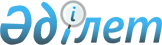 Төлеби аудандық мәслихатының 2012 жылғы 21 желтоқсандағы № 12/58-V "2013-2015 жылдарға арналған аудандық бюджет туралы" шешіміне өзгерістер енгізу туралы
					
			Күшін жойған
			
			
		
					Оңтүстік Қазақстан облысы Төлеби аудандық мәслихатының 2013 жылғы 24 желтоқсандағы № 26/117-V шешімі. Оңтүстік Қазақстан облысының әділет департаментімен 2013 жылғы 25 желтоқсанда № 2459 болып тіркелді. Қолданылу мерзімінің аяқталуына байланысты күші жойылды - (Оңтүстік Қазақстан облысы Төлеби аудандық мәслихатының 2014 жылғы 8 қаңтардағы № 02 хатымен)      Ескерту. Қолданылу мерзімінің аяқталуына байланысты күші жойылды - (Оңтүстік Қазақстан облысы Төлеби аудандық мәслихатының 08.01.2014 № 02 хатымен).      РҚАО-ның ескертпесі.

      Құжаттың мәтінінде түпнұсқаның пунктуациясы мен орфографиясы сақталған.

      Қазақстан Республикасының 2008 жылғы 4 желтоқсандағы Бюджет кодексінің 106-бабының 2-тармағының 4) тармақшасына, «Қазақстан Республикасындағы жергілікті мемлекеттік басқару және өзін-өзі басқару туралы» Қазақстан Республикасының 2001 жылғы 23 қаңтардағы Заңының 6 бабының 1 тармағының 1) тармақшасына және Оңтүстік Қазақстан облыстық мәслихатының 24 желтоқсандағы 2013 жылғы № 22/190-V «Оңтүстік Қазақстан облыстық мәслихатының 2012 жылғы 7 желтоқсандағы № 9/71-V «2013-2015 жылдарға арналған облыстық бюджет туралы» шешіміне өзгерістер енгізу туралы» Нормативтік құқықтық актілерді мемлекеттік тіркеу тізілімінде № 2451 тіркелген шешіміне сәйкес, Төлеби аудандық мәслихаты ШЕШІМ ҚАБЫЛДАДЫ:



      1. Төлеби аудандық мәслихатының 2012 жылғы 21 желтоқсандағы № 12/58-V «2013-2015 жылдарға арналған аудандық бюджет туралы» (Нормативтік құқықтық актілерді мемлекеттік тіркеу тізілімінде № 2204 санымен тіркелген, 2013 жылы 19 қаңтардағы «Аймақ тынысы» газетінде жарияланған) шешіміне мынадай өзгерістер енгізілсін:



      1 тармақ жаңа редакцияда мазмұндалсын:

      «1. Төлеби ауданының 2013-2015 жылдарға арналған аудан бюджеті 1, 2 және 3-қосымшаларға сәйкес, оның ішінде 2013 жылға мынадай көлемде бекітілсін:

      1) кірістер – 12 883 759 мың теңге, оның ішінде:

      салықтық түсімдер – 1 099 697 мың теңге;

      салықтық емес түсімдер – 4 052 мың теңге;

      негізгі капиталды сатудан түсетін түсімдер – 61 150 мың теңге;

      трансферттер түсiмi – 11 718 860 мың теңге;

      2) шығындар – 12 892 533 мың теңге;

      3) таза бюджеттік кредиттеу – 15 560 мың теңге, оның ішінде:

      бюджеттік кредиттер – 15 580 мың теңге;

      бюджеттік кредиттерді өтеу – 20 мың теңге;

      4) қаржы активтерімен операциялар бойынша сальдо – 0 теңге, оның ішінде:

      қаржы активтерін сатып алу – 0 теңге;

      мемлекеттің қаржы активтерін сатудан түсетін түсімдер – 0 теңге;

      5) бюджет тапшылығы (профициті) – - 24 334 мың теңге;

      6) бюджет тапшылығын қаржыландыру (профицитін пайдалану) – 24 334 мың теңге, оның ішінде:

      қарыздар түсімі – 15 580 мың теңге;

      қарыздарды өтеу – 1 323 мың теңге;

      бюджет қаражатының пайдаланылатын қалдықтары – 10 077 мың теңге.».



      Аталған шешімнің 1, 5, 6 қосымшалары осы шешімнің 1, 2, 3 косымшаларына сәйкес жаңа редакцияда жазылсын.



      2. Осы шешім 2013 жылдың 1 қаңтарынан бастап қолданысқа енгізіледі.      Аудандық мәслихат сессиясының төрағасы     Е.Майлыбаев      Аудандық мәслихат хатшысы                  Ә.Шыңғысбаев

Төлеби аудандық мәслихатының

2013 жылғы 24 желтоқсандағы

№ 26/117-V шешіміне 1 қосымшаТөлеби аудандық мәслихатының

2012 жылғы 21 желтоқсанындағы

№ 12/58-V шешіміне 1 қосымша 2013 жылға арналған аудан бюджетінің кірісі

Төлеби аудандық мәслихатының

2013 жылғы 24 желтоқсандағы

№ 26/117-V шешіміне 2 қосымшаТөлеби аудандық мәслихатының

2012 жылғы 21 желтоқсанындағы

№ 12/58-V шешіміне 5 қосымша 2013 жылға арналған ауылдық округтің бюджеттік бағдарламаларының тізбесі      

Төлеби аудандық мәслихатының

2013 жылғы 24 желтоқсандағы

№ 26/117-V шешіміне 3 қосымшаТөлеби аудандық мәслихатының

2012 жылғы 21 желтоқсанындағы

№ 12/58-V шешіміне 6 қосымша 2013 жылға арналған ауданның даму бағдарламаларының тізбесі
					© 2012. Қазақстан Республикасы Әділет министрлігінің «Қазақстан Республикасының Заңнама және құқықтық ақпарат институты» ШЖҚ РМК
				СанатыСанатыАтауыСомасы, мың теңгеСыныбыСыныбыСомасы, мың теңге1. Кірістер128837591Салықтық түсімдер109969701Табыс салығы37596003Әлеуметтік салық31901004Меншікке салынатын салықтар36012505Тауарларға, жұмыстарға және қызметтер көрсетуге салынатын ішкі салықтар3277907Басқа да салықтар100308Заңдық мәңді іс-әрекеттерді жасағаны және /немесе/ құжаттар бергені үшін оған уәкілеттігі бар мемлекеттік органдар немесе лауазымды адамдар алатын міндетті төлемдер108202Салықтық емес түсімдер405201Мемлекет меншігінен түсетін түсімдер178104Мемлекеттік бюджеттен қаржыландырылатын, сондай-ақ Қазақстан Республикасы Ұлттық Банкінің бюджетінен /шығыстар сметасынан/ ұсталатын және қаржыландырылатын мемлекеттік мекемелер салатын айыппұлдар,өсімпұлдар, санкциялар, өндіріп алулар 57706Басқа да салықтық емес түсімдер16943Негізгі капиталды сатудан түсетін түсімдер6115003Жерді және материалдық емес активтерді сату611504Трансферттер түсімі1171886002Мемлекеттік басқарудың жоғары тұрған органдарынан түсетін трансферттер11718860Функционалдық топ Функционалдық топ Функционалдық топ Функционалдық топ Функционалдық топ Сомасы, мың теңгеКіші функцияКіші функцияКіші функцияКіші функцияСомасы, мың теңгеБюджеттік бағдарламалардың әкiмшiсiБюджеттік бағдарламалардың әкiмшiсiБюджеттік бағдарламалардың әкiмшiсiСомасы, мың теңгеБағдарламаБағдарламаСомасы, мың теңгеАтауыСомасы, мың теңге2 Шығындар128925331Жалпы сипаттағы мемлекеттiк қызметтер 3259451Мемлекеттiк басқарудың жалпы функцияларын орындайтын өкiлдi, атқарушы және басқа органдар294242112Аудан (облыстық маңызы бар қала) мәслихатының аппараты21345001Аудан (облыстық маңызы бар қала) мәслихатының қызметін қамтамасыз ету жөніндегі қызметтер14904003Мемлекеттік органдардың күрделі шығыстары6441122Аудан (облыстық маңызы бар қала) әкімінің аппараты70023001Аудан (облыстық маңызы бар қала) әкімінің қызметін қамтамасыз ету жөніндегі қызметтер69078003Мемлекеттік органдардың күрделі шығыстары945123Қаладағы аудан, аудандық маңызы бар қала, кент, ауыл (село), ауылдық (селолық) округ әкімінің аппараты 202874001Қаладағы аудан, аудандық маңызы бар қаланың, кент, ауыл (село), ауылдық (селолық) округ әкімінің қызметін қамтамасыз ету жөніндегі қызметтер189117022Мемлекеттік органдардың күрделі шығыстары137572Қаржылық қызмет1160459Ауданның (облыстық маңызы бар қаланың) экономика және қаржы бөлімі1160003Салық салу мақсатында мүлікті бағалауды жүргізу1090010Жекешелендіру, коммуналдық меншікті басқару, жекешелендіруден кейінгі қызмет және осыған байланысты дауларды реттеу 709Жалпы сипаттағы өзге де мемлекеттік қызметтер30543459Ауданның (облыстық маңызы бар қаланың) экономика және қаржы бөлімі20993001Экономикалық саясатты,қалыптастыру мен дамыту, мемлекеттік жоспарлау ауданның (областық манызы бар қаланы) бюджеттік атқару және коммуналдық меншігін басқару саласындағы мемлекеттік саясатты іске асыру жөніндегі қызметтер20293015Мемлекеттік органдардың күрделі шығыстары700467Ауданның (облыстық маңызы бар қаланың) құрылыс бөлімі9550040Мемлекеттік органдардың объектілерін дамыту95502Қорғаныс231951Әскери мұқтаждар11195122Аудан (облыстық маңызы бар қала) әкімінің аппараты11195005Жалпыға бірдей әскери міндетті атқару шеңберіндегі іс-шаралар111952Төтенше жағдайлар жөніндегі жұмыстарды ұйымдастыру 12000122Аудан (облыстық маңызы бар қала) әкімінің аппараты12000006Аудан (облыстық маңызы бар қала) ауқымындағы төтенше жағдайлардың алдын алу және жою120004Бiлiм беру59155681Мектепке дейiнгi тәрбие және оқыту732251123Қаладағы аудан, аудандық маңызы бар қала, кент, ауыл (село), ауылдық (селолық) округ әкімінің аппараты599501004Мектепке дейінгі тәрбие ұйымдарын қолдау375206041Мектепке дейінгі білім беру ұйымдарында мемлекеттік білім беру тапсырысын іске асыруға224295464Ауданның (облыстық маңызы бар қаланың) білім бөлімі132750040Мектепке дейінгі білім беру ұйымдарында мемлекеттік білім беру тапсырысын іске асыруға1327502Бастауыш, негізгі орта және жалпы орта білім беру4088242123Қаладағы аудан, аудандық маңызы бар қала, кент, ауыл (село), ауылдық (селолық) округ әкімінің аппараты10113005Ауылдық (селолық) жерлерде балаларды мектепке дейін тегін алып баруды және кері алып келуді ұйымдастыру10113464Ауданның (облыстық маңызы бар қаланың) білім бөлімі4078129003Жалпы білім беру3992696006Балаларға қосымша білім беру 854339Бiлiм беру саласындағы өзге де қызметтер1095075464Ауданның (облыстық маңызы бар қаланың) білім беру бөлімі114699001Жергіліктті деңгейде білім беру саласындағы мемлекеттік саясатты іске асыру жөніндегі қызметтер7318005Ауданның (областык маңызы бар қаланың) мемлекеттік білім беру мекемелер үшін оқулықтар мен оқу-әдiстемелiк кешендерді сатып алу және жеткізу48241007Аудандық (қалалалық) ауқымдағы мектеп олимпиадаларын және мектептен тыс іс-шараларды өткiзу165015Республикалық бюджеттен берілетін рансферттер есебінен жетім баланы (жетім балаларды) және ата-аналарының қамқорынсыз қалған баланы (балаларды) күтіп-ұстауға асыраушыларына ай сайынғы ақшалай қаражат төлемдері24463020Республикалық бюдеттен берілетін трансферттер есебінен үйде оқытылатын мүгедек балаларды жабдықпен, бағдарламалық қамтыммен қамтамасыз ету 14027067Ведомстволық бағыныстағы мемлекеттік мекемелерінің және ұйымдарының күрделі шығыстары20485467Ауданның (облыстық маңызы бар қаланың) құрылыс бөлімі980376037Білім беру объектілерін салу және реконструкциялау9803766Әлеуметтiк көмек және әлеуметтiк қамсыздандыру2312922Әлеуметтiк көмек198991451Ауданның (облыстық маңызы бар қаланың) жұмыспен қамту және әлеуметтік бағдарламалар бөлімі190908002Еңбекпен қамту бағдарламасы19538003Қайтыс болған Совет Одағының батырларын, "Халық қаһармандарын", Социалистік Еңбек ерлерін, Даңқ Орденінің үш дәрежесімен және "Отан"орденімен марапатталған соғыс ардагерлері мен мүгедектерін жерлеу рәсімдері бойынша қызмет көрсету89004Ауылдық жерлерде тұратын денсаулық сақтау, білім беру, әлеуметтік қамтамасыз ету, мәдениет және спорт мамандарына отын сатып алуға Қазақстан Республикасының заңнамасына сәйкес әлеуметтік көмек көрсету3500005Мемлекеттік атаулы әлеуметтік көмек 1544006Тұрғын үй көмегі9337007Жергілікті өкілетті органдардың шешімі бойынша мұқтаж азаматтардың жекелеген топтарына әлеуметтік көмек20421014Мұқтаж азаматтарға үйде әлеуметтiк көмек көрсету2231001618 жасқа дейінгі балаларға мемлекеттік жәрдемақылар96488017Мүгедектерді оңалту жеке бағдарламасына сәйкес, мұқтаж мүгедектерді міндетті гигиеналық құралдармен қамтамасыз етуге, және ымдау тілі мамандарының, жеке көмекшілердің қызмет көрсету17681464Ауданның (облыстық маңызы бар қаланың) білім бөлімі8083008Жергілікті өкілді органдардың шешімі бойынша білім беру ұйымдарының күндізгі оқу нысынында оқитындар мен тәрбиеленушілерді қоғамдық көлікте (таксиден басқа) жеңілдікпен жол жүру түрінде әлеуметтік қолдау 80839Әлеуметтiк көмек және әлеуметтiк қамтамасыз ету салаларындағы өзге де қызметтер32301451Ауданның (облыстық маңызы бар қаланың) жұмыспен қамту және әлеуметтік бағдарламалар бөлімі32301001Жергілікті деңгейде халық үшін әлеуметтік бағдарламаларды жұмыспен қамтуды қамтамасыз етуді іске асыру саласындағы мемлекеттік саясатты іске асыру жөніндегі қызметтер 30746011Жәрдемақыларды және басқа да әлеуметтік төлемдерді есептеу, төлеу мен жеткізу бойынша қызметтерге ақы төлеу1185021Мемлекеттік органның күрделі шығыстары 3707Тұрғын үй-коммуналдық шаруашылық39436021Тұрғын үй шаруашылығы694107458Ауданның (облыстық маңызы бар қаланың) тұрғын үй-коммуналдық шаруашылығы, жолаушылар көлігі және автомобиль жолдары бөлімі15040003Мемлекеттік тұрғын үй қорының сақталуын ұйымдастыру10538041Жұмыспен қамту-2020 бағдарламасы бойынша ауылдық елді мекендерді дамыту шеңберінде обьектілерді жөндеу және абаттандыру4502458Ауданның (облыстық маңызы бар қаланың) тұрғын үй-коммуналдық шаруашылығы, жолаушылар көлігі және автомобиль жолдары бөлімі3483031Кондоминимум обьектілеріне техникалық паспорттар дайындау3483467Ауданның (облыстық маңызы бар қаланың) құрылыс бөлімі675584003Мемлекеттік коммуналдық тұрғын үй қорының тұрғын үй құрылысы және (немесе) сатып алу25990004Инженерлік коммуникациялық инфрақұрылымды дамыту, жайластыру және (немесе) сатып алу 6495942Коммуналдық шаруашылық3200637458Ауданның (облыстық маңызы бар қаланың) тұрғын үй-коммуналдық шаруашылығы, жолаушылар көлігі және автомобиль жолдары бөлімі3200637012Сумен жабдықтау және су бөлу жүйесінің қызмет етуі 2200027Ауданның (облыстық маңызы бар қаланың) коммуналдық меншігіндегі газ жүйелерін қолдануды ұйымдастыру5700028Коммуналдық шаруашылықты дамыту12489029Сумен жабдықтау жүйесін дамыту389955058Елді мекендердегі сумен жабдықтау және су бұру жүйелерін дамыту27902933Елді-мекендерді көркейту48858123Қаладағы аудан, аудандық маңызы бар қала, кент, ауыл (село), ауылдық (селолық) округ әкімінің аппараты19941009Елдi мекендердiң санитариясын қамтамасыз ету12302010Жерлеу орындарын күтіп-ұстау және туысы жоқ адамдарды жерлеу180011Елдi мекендердi абаттандыру және көгалдандыру7459458Ауданның (облыстық маңызы бар қаланың) тұрғын үй-коммуналдық шаруашылығы, жолаушылар көлігі және автомобиль жолдары бөлімі28917015Елдi мекендердегі көшелердi жарықтандыру15000016Елдi мекендердiң санитариясын қамтамасыз ету7000018Елдi мекендердi абаттандыру және көгалдандыру69178Мәдениет, спорт, туризм және ақпараттық кеңістiк3933941Мәдениет саласындағы қызмет170923455Ауданның (облыстық маңызы бар қаланың) мәдениет және тілдерді дамыту бөлімі170923003Мәдени-демалыс жұмысын қолдау1709232Спорт82694465Ауданның (облыстық маңызы бар қаланың)дене шынықтыру және спорт бөлімі82694005Ұлттық және бұқаралық спорт түрлерін дамыту79694006Аудандық (облыстық маңызы бар қалалық) деңгейде спорттық жарыстар өткiзу30003Ақпараттық кеңiстiк84964455Ауданның (облыстық маңызы бар қаланың) мәдениет және тілдерді дамыту бөлімі75373006Аудандық (қалалық) кiтапханалардың жұмыс iстеуi74157007Мемлекеттік тілді және Қазақстан халықтарының басқа да тілдерін дамыту1216456Ауданның (облыстық маңызы бар қаланың) ішкі саясат бөлімі9591002Газеттер мен журналдар арқылы мемлекеттік ақпараттық саясат жүргізу жөніндегі қызметтер7691005Телерадио хабарларын тарату арқылы мемлекеттік ақпараттық саясатты жүргізу жөніндегі қызметтер19009Мәдениет, спорт, туризм және ақпараттық кеңiстiктi ұйымдастыру жөнiндегi өзге де қызметтер54813455Ауданның (облыстық маңызы бар қаланың) мәдениет және тілдерді дамыту бөлімі21913001Жергілікті деңгейде тілдерді және мәдениетті дамыту саласындағы мемлекеттік саясатты іске асыру жөніндегі қызметтер6913032Ведомстволық бағыныстағы мемлекеттік мекемелерінің және ұйымдарының күрделі шығыстары15000456Ауданның (облыстық маңызы бар қаланың) ішкі саясат бөлімі27622001Жергілікті деңгейде ақпарат, мемлекеттілікті нығайту және азаматтардың әлеуметтік сенімділігін қалыптастыру саласында мемлекеттік саясатты іске асыру жөніндегі қызметтер16473003Жастар саясаты саласындағы өңірлік бағдарламаларды іске асыру11149465Ауданның (облыстық маңызы бар қаланың) спорт бөлімі5278001Жергілікті деңгейде дене шынықтыру және спорт саласындағы мемлекеттік саясатты іске асыру жөніндегі қызметтер52789Отын-энергетика кешенi және жер қойнауын пайдалану15817979Отын-энергетика кешені және жер қойнауын пайдалану саласындағы өзге де қызметтер1581797458Ауданның (облыстық маңызы бар қаланың) тұрғын үй-коммуналдық шаруашылығы, жолаушылар көлігі және автомобиль жолдары бөлімі1581797036Газ көлігі жүйесін дамыту 158179710Ауыл, су, орман, балық шаруашылығы, ерекше қорғалатын табиғи аумақтар, қоршаған ортаны және жануарлар дүниесін қорғау, жер қатынастары2418171Ауыл шаруашылығы124664467Ауданның (облыстық маңызы бар қаланың) құрылыс бөлімі23872010Ауыл шаруашылығы объектілерін дамыту23872473Ауданның (облыстық маңызы бар қаланың) ветеринария бөлімі55193001Жергілікті деңгейде ветеринария саласындағы мемлекеттік саясатты іске асыру жөніндегі қызметтер8799003Мемлекеттік органның күрделі шығыстары 1748006Ауру жануарларды санитарлық союды ұйымдастыру1500007Қаңғыбас иттер мен мысықтарды аулауды және жоюды ұйымдастыру3500008Алып койылатын және жойылатын ауру жануарлардың, жануарлардан алынатын өнімдер мен шикізаттын құнын иелеріне өтеу4910009Жануарлардың энзоотиялық аурулары бойынша ветеринарлық іс-шараларды жүргізу 22948032Ведомстволық бағыныстағы мемлекеттік мекемелерінің және ұйымдарының күрделі шығыстары11788477Ауданның (облыстық маңызы бар қаланың) ауыл шаруашылығы мен жер қатынастары бөлімі45599001Жергілікті деңгейде ауыл шаруашылығы және жер қатынастары саласындағы мемлекеттік саясатты іске асыру жөніндегі қызметтер36323003Мемлекеттік органның күрделі шығыстары581032Ведомстволық бағыныстағы мемлекеттік мекемелерінің және ұйымдарының күрделі шығыстары5819099Мамандарды әлеуметтік қолдау жөніндегі шараларды іске асыру28769Ауыл, су, орман, балық шаруашылығы және қоршаған ортаны қорғау мен жер қатынастары саласындағы өзге де қызметтер117153473Ауданның (облыстық маңызы бар қаланың) ветеринария бөлімі117153011Эпизоотияға қарсы іс-шаралар жүргізу11715311Өнеркәсіп, сәулет, қала құрылысы және құрылыс қызметі254682Сәулет, қала құрылысы және құрылыс қызметі25468467Ауданның (облыстық маңызы бар қаланың) құрылыс бөлімі10388001Жергілікті деңгейде құрылыс саласындағы мемлекеттік саясатты іске асыру жөніндегі қызметтер10368017Мемлекеттік органның күрделі шығыстары20468Ауданның (облыстық маңызы бар қаланың) сәулет және қала құрылысы бөлімі15080001Жергілікті деңгейде сәулет және қала құрылысы саласындағы мемлекеттік саясатты іске асыру жөніндегі қызметтер6839003Ауданың қала құрлысы даму аумағын және елді мекендердің бас жоспарлары схемаларын әзірлеу8000004Мемлекеттік органның күрделі шығыстары24112Көлiк және коммуникация942991Автомобиль көлiгi94299458Ауданның (облыстық маңызы бар қаланың) тұрғын үй-коммуналдық шаруашылығы, жолаушылар көлігі және автомобиль жолдары бөлімі94299023Автомобиль жолдарының жұмыс істеуін қамтамасыз ету9429913Басқалар1090553Кәсiпкерлiк қызметтi қолдау және бәсекелестікті қорғау2695469Ауданның (облыстық маңызы бар қаланың) кәсіпкерлік бөлімі2695001Жергілікті деңгейде кәсіпкерлік пен өнеркәсіпті дамыту саласындағы мемлекеттік саясатты іске асыру жөніндегі қызметтер2569004Мемлекеттік органның күрделі шығыстары1269Басқалар106360458«Ауданның (облыстық маңызы бар қаланың) тұрғын үй-коммуналдық шаруашылық, жолаушылар көлігі және автомобиль жолдары бөлімі»82621040Республикалық бюджеттен нысаналы трансферттер ретінде «Өңірлерді дамыту» бағдарламасы шеңберінде өңірлердің экономикалық дамуына жәрдемдесу жөніндегі шараларды іске асыруда ауылдық (селолық) округтарды жайластыру мәселелерін шешу үшін іс-шараларды іске асыру82621458Ауданның (облыстық маңызы бар қаланың) тұрғын үй-коммуналдық шаруашылығы, жолаушылар көлігі және автомобиль жолдары бөлімі14147001Жергілікті деңгейде тұрғын үй-коммуналдық шаруашылығы, жолаушылар көлігі және автомобиль жолдары саласындағы мемлекеттік саясатты іске асыру жөніндегі қызметтер13747013Мемлекеттік органдардың күрделі шығыстары400459Ауданның (облыстық маңызы бар қаланың) экономика және қаржы бөлімі9592012Ауданның (облыстық маңызы бар қаланың) жергілікті атқарушы органының резерві959215Трансферттер71011Трансферттер7101459Ауданның (облыстық маңызы бар қаланың) экономика және қаржы бөлімі7101006Нысаналы пайдаланылмаған (толық пайдаланылмаған) трансферттерді қайтару1024024Мемлекеттік органдардың функцияларын мемлекеттік басқарудың төмен тұрған деңгейлерінен жоғарғы деңгейлерге беруге байланысты жоғары тұрған бюджеттерге берілетін ағымдағы нысаналы трансферттер60773 Таза бюджеттік кредиттеу15560Функционалдық топФункционалдық топФункционалдық топФункционалдық топФункционалдық топСомасы, мың теңгеКіші функцияКіші функцияКіші функцияКіші функцияСомасы, мың теңгеБюджеттік бағдарламалардың әкiмшiсiБюджеттік бағдарламалардың әкiмшiсiБюджеттік бағдарламалардың әкiмшiсiСомасы, мың теңгеБағдарламаБағдарламаСомасы, мың теңгеАтауыСомасы, мың теңгеБюджеттік кредиттер1558010Ауыл, су, орман, балық шаруашылығы, ерекше қорғалатын табиғи аумақтар, қоршаған ортаны және жануарлар дүниесін қорғау, жер қатынастары155801Ауыл шаруашылығы15580477Ауданның (облыстық маңызы бар қаланың) ауыл шаруашылығы мен жер қатынастары бөлімі15580004Мамандарды әлеуметтік қолдау шараларын іске асыруға берілетін бюджеттік кредиттер15580СанатыСанатыСанатыАтауыСомасы, мың теңгеСыныбыСыныбыСыныбыСомасы, мың теңгеІшкі сыныбыІшкі сыныбыІшкі сыныбыІшкі сыныбыСомасы, мың теңгеБюджеттік кредиттерді өтеу205Бюджеттік кредиттерді өтеу201Бюджеттік кредиттерді өтеу201Мемлекеттік бюджеттен берілген бюджеттік кредиттерді өтеу2011Заңды тұлғалардың жергілікті бюджеттен 2005 жылға дейін берілген бюджеттік кредиттерді өтеу204 Қаржы активтерімен жасалатын операциялар бойынша сальдо0Функционалдық топФункционалдық топФункционалдық топФункционалдық топФункционалдық топСомасы, мың теңгеКіші функцияКіші функцияКіші функцияКіші функцияСомасы, мың теңгеБюджеттік бағдарламалардың әкiмшiсiБюджеттік бағдарламалардың әкiмшiсiБюджеттік бағдарламалардың әкiмшiсiСомасы, мың теңгеБағдарламаБағдарламаСомасы, мың теңгеАтауыСомасы, мың теңгеМемлекеттің қаржы активтерін сатудан түсетін түсім0Қаржы активтерін ел ішінде сатудан түсетін түсімдер05 Бюджет тапшылығы (профициті)-243346 Бюджет тапшылығын қаржыландыру (профицитін пайдалану)24334СанатыСанатыСанатыАтауыСомасы, мың теңгеСыныбыСыныбыСыныбыСомасы, мың теңгеІшкі сыныбыІшкі сыныбыІшкі сыныбыІшкі сыныбыСомасы, мың теңгеҚарыздар түсімі155807Қарыздар түсімі155801Мемлекеттік ішкі қарыздар155802Қарыз алу келісім-шарттары1558003Ауданның (облыстық маңызы бар қаланың)жергілікті атқарушы органы алатын қарыздар15580СанатыСанатыСанатыАтауыСомасы, мың теңгеСыныбыСыныбыСыныбыСомасы, мың теңгеІшкі сыныбыІшкі сыныбыІшкі сыныбыІшкі сыныбыСомасы, мың теңгеҚарыздарды өтеу132314Борышқа қызмет көрсету71Борышқа қызмет көрсету7459Ауданның (облыстық маңызы бар қаланың) экономика және қаржы бөлімі7021Жергілікті бюджеттен берілген пайдаланылмаған бюджеттік кредиттерді қайтару716Қарыздарды өтеу13161Қарыздарды өтеу1316459Ауданның (облыстық маңызы бар қаланың) экономика және қаржы бөлімі1316005Жергілікті атқарушы органның жоғары тұрған бюджет алдындағы борышын өтеу1316СанатыСанатыСанатыАтауыСомасы, мың теңгеСыныбыСыныбыСыныбыСомасы, мың теңгеІшкі сыныбыІшкі сыныбыІшкі сыныбыІшкі сыныбыСомасы, мың теңгеБюджет қаражатының пайдаланылатын қалдықтары 100778Бюджет қаражатының пайдаланылатын қалдықтары 100771Бюджет қаражатының пайдаланылатын қалдықтары 100771Бюджет қаражатының пайдаланылатын қалдықтары 1007701Бюджет қаражатының пайдаланылатын қалдықтары 10077Функционалдық топФункционалдық топФункционалдық топФункционалдық топФункционалдық топСоммасы, мың теңгеКіші функцияКіші функцияКіші функцияКіші функцияСоммасы, мың теңгеБюджеттік бағдарламалардың әкiмшiсiБюджеттік бағдарламалардың әкiмшiсiБюджеттік бағдарламалардың әкiмшiсiСоммасы, мың теңгеБағдарламаБағдарламаСоммасы, мың теңгеАтауыСоммасы, мың теңге1Жалпы сипаттағы мемлекеттiк қызметтер көрсету2028741Мемлекеттiк басқарудың жалпы функцияларын орындайтын өкiлдi, атқарушы және басқа органдар202874123Қаладағы аудан, аудандық маңызы бар қала, кент, ауыл (село), ауылдық (селолық) округ әкімінің аппараты202874001Қаладағы аудан, аудандық маңызы бар қаланың, кент, ауыл (село), ауылдық (селолық) округ әкімінің қызметін қамтамасыз ету жөніндегі қызметтер189117Оның ішінде:Ленгір20763Ақжар9323Аққұм10114Алатау10960Зертас10378Жоғарғы - Ақсу10181Көксәйек21732Қазығұрт14209Қасқасу9805Қоғалы10520Қаратөбе11423Бірінші Мамыр15727Тасарық9495Киелітас13742Кемеқалған10745022Мемлекеттік органның күрделі шығыстары13757Оның ішінде:Ленгір920Ақжар542Аққұм616Алатау1048Зертас904Жоғарғы - Ақсу236Көксәйек1322Қазығұрт1180Қасқасу1453Қоғалы497Қаратөбе1171Бірінші Мамыр1052Тасарық617Киелітас1341Кемеқалған8584Бiлiм беру6096141Мектепке дейiнгi тәрбие және оқыту599501123Қаладағы аудан, аудандық маңызы бар қала, кент, ауыл (село), ауылдық (селолық) округ әкімінің аппараты599501004Мектепке дейінгі тәрбие ұйымдарының қызметін қамтамасыз ету375206Оның ішінде:Ленгір167813Ақжар3396АққұмАлатау36265Зертас3900Жоғарғы - АқсуКөксәйек69614Қазығұрт40559ҚасқасуҚоғалы30881ҚаратөбеБірінші Мамыр5250Тасарық15162Киелітас2366Кемеқалған041Мектепке дейінгі білім беру ұйымдарында мемлекеттік білім беру тапсырысын іске асыруға224295Оның ішінде:ЛенгірАқжар11025АққұмАлатау27453Зертас22051Жоғарғы - Ақсу22050Көксәйек19571ҚазығұртҚасқасу35502Қоғалы14700ҚаратөбеБірінші Мамыр27839ТасарықКиелітас33079Кемеқалған110252Жалпы бастауыш, жалпы негізгі, жалпы орта бiлiм беру10113123Қаладағы аудан, аудандық маңызы бар қала, кент, ауыл (село), ауылдық (селолық) округ әкімінің аппараты10113005Аудандық (селолық) жерлерде балаларды мектепке дейін тегін алып баруды және кері алып келуді ұйымдастыру10113Оның ішінде:ЛенгірАқжарАққұмАлатау3048ЗертасЖоғарғы - АқсуКөксәйек159Қазығұрт6906ҚасқасуҚоғалыҚаратөбеБірінші МамырТасарықКиелітасКемеқалған7Тұрғын үй-коммуналдық шаруашылық199413Елді-мекендерді көркейту19941123Қаладағы аудан, аудандық маңызы бар қала, кент, ауыл (село), ауылдық (селолық) округ әкімінің аппараты12302009Елдi мекендердің санитариясын қамтамасыз ету12302Оның ішінде:Ленгір5811Ақжар260Аққұм330Алатау120Зертас230Жоғарғы - Ақсу330Көксәйек1150Қазығұрт980Қасқасу330Қоғалы380Қаратөбе280Бірінші Мамыр430Тасарық330Киелітас1090Кемеқалған251123Қаладағы аудан, аудандық маңызы бар қала, кент, ауыл (село), ауылдық (селолық) округ әкімінің аппараты180010Жерлеу орындарын күтіп-ұстау және туысы жоқ адамдарды жерлеу180Оның ішінде:Ленгір180АқжарАққұмАлатауЗертасЖоғарғы - АқсуКөксәйекҚазығұртҚасқасуҚоғалыҚаратөбеБірінші МамырТасарықКиелітасКемеқалған123Қаладағы аудан, аудандық маңызы бар қала, кент, ауыл (село), ауылдық (селолық) округ әкімінің аппараты7459011Елдi мекендерді абаттандыру және көгалдандыру7 459Оның ішінде:Ленгір6 059Ақжар100Аққұм100Алатау100Зертас100Жоғарғы - Ақсу100Көксәйек100Қазығұрт100Қасқасу100Қоғалы100Қаратөбе100Бірінші Мамыр100Тасарық100Киелітас100Кемеқалған100Барлығы832429Функционалдық топФункционалдық топФункционалдық топФункционалдық топФункционалдық топСомасы, мың теңгеКіші функцияКіші функцияКіші функцияКіші функцияСомасы, мың теңгеБюджеттік бағдарламалардың әкiмшiсiБюджеттік бағдарламалардың әкiмшiсiБюджеттік бағдарламалардың әкiмшiсiСомасы, мың теңгеБағдарламаБағдарламаСомасы, мың теңгеАтауыСомасы, мың теңге467Ауданның (облыстық маңызы бар қаланың) құрылыс бөлімі1689382040Мемлекеттік органдардың объектілерін дамыту9550037Білім беру объектілерін салу және реконструкциялау980376003Мемлекеттік коммуналдық тұрғын үй қорының тұрғын үй құрылысы және (немесе) сатып алу25990004Инженерлік коммуникациялық инфрақұрылымды дамыту, жайластыру және (немесе) сатып алу 649594010Ауыл шаруашылығы объектілерін дамыту23872458Ауданның (облыстық маңызы бар қаланың) тұрғын үй-коммуналдық шаруашылығы, жолаушылар көлігі және автомобиль жолдары бөлімі2802782028Коммуналдық шаруашылықты дамыту12489029Сумен жабдықтау жүйесін дамыту389955058Елді мекендердегі сумен жабдықтау және су бұру жүйелерін дамыту2790293458Ауданның (облыстық маңызы бар қаланың) тұрғын үй-коммуналдық шаруашылығы, жолаушылар көлігі және автомобиль жолдары бөлімі1581797036Газ көлігі жүйесін дамыту 1581797